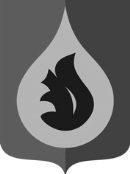 АДМИНИСТРАЦИЯГОРОДСКОго ПОСЕЛЕНИя федоровскийСУРГУТСКОГО РАЙОНАХАНТЫ-МАНСИЙСКОГО АВТОНОМНОГО ОКРУГА - ЮГРЫП О С Т А Н О В Л Е Н И Е(в ред. постановления администрации городского поселения Федоровский от 11.12.2014 № 518 п/нпа, от 25.05.2016 № 331 п/нпа, от 25.12.2020 № 638- п/нпа)«17» октября 2013 года                                                                                 № 388-п/нпапгт. ФедоровскийВ соответствии с Федеральным законом от 25 декабря 2008 года № 273-ФЗ «О противодействии коррупции», руководствуясь Указом Президента Российской Федерации от 08 июля 2013 года № 613 «Вопросы противодействия коррупции», руководствуясь постановлением Губернатора Ханты-Мансийского автономного округа-Югры от 21.08.2013 № 106 «О Порядке размещения сведений о доходах, расходах, об имуществе и обязательствах имущественного характера отдельных категорий лиц и членов их семей на едином официальном сайте государственных органов Ханты-Мансийского автономного округа-Югры и предоставления этих сведений общероссийским и окружным средствам массовой информации для опубликования», в целях совершенствования деятельности администрации городского поселения Федоровский по профилактике коррупции:Утвердить: Порядок размещения сведений о доходах, расходах, об имуществе и обязательствах имущественного характера лиц, замещающих должности муниципальной службы, включенных в Перечень должностей муниципальной службы, при назначении на которые граждане, и при замещении которых муниципальные служащие обязаны предоставлять сведения о своих доходах, расходах, об имуществе и обязательствах имущественного характера, а также сведения о доходах, расходах, об имуществе и обязательствах имущественного характера своих супруга (супруги) и несовершеннолетних детей на официальном сайте городского поселения Федоровский и предоставления этих сведений средствам массовой информации для опубликования, в соответствии с Приложением 1 к настоящему постановлению.(подпункт 1.1. изменен постановлением администрации городского поселения Федоровский от 25.05.2016 № 331 п/нпа) Форму размещения сведений о доходах, расходах, об имуществе и обязательствах имущественного характера лиц, замещающих должности муниципальной  службы, включенных в Перечень должностей муниципальной службы, которые обязаны предоставлять сведения о своих доходах, расходах, об имуществе и обязательствах имущественного характера, а также сведения о доходах, расходах, об имуществе и обязательствах имущественного характера своих супруга (супруги) и несовершеннолетних детей на официальном сайте городского поселения Федоровский, в соответствии с Приложением 2 к настоящему постановлению.(подпункт 1.2. изменен постановлением администрации городского поселения Федоровский от 25.05.2016 № 331 п/нпа)2. Признать утратившими силу:2.1. Постановление администрации городского поселения Федоровский от 25.05.2012 № 156-п/нпа «Об утверждении Порядка размещения сведений о доходах, об имуществе и обязательствах имущественного характера муниципальных служащих администрации городского поселения Федоровский и членов их семей на официальном сайте городского поселения Федоровский и предоставления этих сведений средствам массовой информации для опубликования».2.2. Постановление администрации городского поселения Федоровский от 30.10.2012 № 330-п/нпа «О внесении изменений в постановление администрации городского поселения Федоровский от 25.05.2012 № 156-п/нпа».3. Отделу социального развития управления по организации деятельности органов местного самоуправления и социальному развитию администрации городского поселения Федоровский (В.В. Корюков) опубликовать настоящее постановление в средствах массовой информации.4. Настоящее постановление подлежит официальному опубликованию (обнародованию).5. Настоящее постановление вступает в силу после его официального опубликования (обнародования). 6. Контроль за исполнением настоящего постановления возложить на заместителя главы поселения – начальника управления по организации деятельности органов местного самоуправления и социальному развитию М.А. Сафронову.Исполняющий обязанности главы городского поселения Федоровский                                                        М.А. СафроноваПриложение 1 к постановлению администрации городского поселения Федоровский от 17.10.2013 № 388-п/нпа(в редакции от 11.12.2014 № 518-п/нпа, от 25.05.2016 № 331-п/нпа, от 25.12.2020 № 638-п/нпа)ПОРЯДОКразмещения сведений о доходах, расходах, об имуществе и обязательствах имущественного характера лиц, замещающих должности муниципальной службы администрации городского поселения Федоровский и членов их семей на официальном сайте администрации городского поселения Федоровский и предоставления этих сведений средствам массовой информации для опубликования1. Настоящим Порядком устанавливаются обязанности органов местного самоуправления городское поселение Федоровский по размещению сведений о доходах, расходах, об имуществе и обязательствах имущественного характера лиц, замещающих должности муниципальной службы, включенных в перечень, утвержденный главой городского поселения Федоровский от 22.05.2013 № 04пг/нпа «Об утверждении перечня должностей», и членов их семей на официальном сайте администрации городского поселения Федоровский, и предоставления этих сведений средствам массовой информации для опубликования (далее – Порядок). (пункт 1 изменен постановлением администрации городского поселения Федоровский от 25.05.2016 № 331 п/нпа)2. На официальном сайте размещаются и средствам массовой информации предоставляются для опубликования по форме, утвержденной приложением к настоящему Порядку, следующие сведения о доходах, расходах, об имуществе и обязательствах имущественного характера лиц, указанных в пункте 1 настоящего Порядка:2.1. перечень объектов недвижимого имущества, принадлежащих муниципальному служащему, его супруге (супругу) и несовершеннолетним детям на праве собственности или находящихся в их пользовании, с указанием вида, площади и страны расположения каждого из таких объектов;2.2. перечень транспортных средств с указанием вида и марки, принадлежащих на праве собственности муниципальному служащему, его супруге (супругу) и несовершеннолетним детям;2.3. декларированный годовой доход муниципального служащего, его супруги (супруга) и несовершеннолетних детей;2.4. сведения об источниках получения средств, за счет которых совершены сделки по приобретению земельного участка, иного объекта недвижимого имущества, транспортного средства, ценных бумаг, долей участия, паев в уставных (складочных) капиталах организаций, цифровых финансовых активов, цифровой валюты, если общая сумма таких сделок превышает общий доход лиц, замещающих должности муниципальной службы, и его супруги (супруга) за три последних года, предшествующих отчетному периоду.(пункт 2 изменен постановлением администрации городского поселения Федоровский от 25.12.2020 № 638- п/нпа)3. В размещаемых на официальных сайтах и предоставляемых средствам массовой информации для опубликования сведениях о доходах, расходах, об имуществе и обязательствах имущественного характера запрещается указывать:3.1. Иные сведения, кроме указанных в пункте 2 настоящего Порядка, о доходах лиц, указанных в пункте 1 настоящего Порядка об имуществе, принадлежащем на праве собственности названным лицам, и об их обязательствах имущественного характера.3.2. Персональные данные лиц, указанных в пункте 1 настоящего Порядка.3.3. Данные, позволяющие определить место жительства, почтовый адрес, телефон и иные индивидуальные средства коммуникации лиц, указанных в пункте 1 настоящего Порядка.3.4. Данные, позволяющие определить местонахождение объектов недвижимого имущества, принадлежащих лицам, указанным в пункте 1 настоящего Порядка, на праве собственности или находящихся в их пользовании.3.5. Информацию, отнесенную к государственной тайне, или являющуюся конфиденциальной.4. На официальном сайте размещаются сведения о доходах, расходах, об имуществе и обязательствах имущественного характера по форме, утвержденной настоящим Постановлением.По письменной просьбе лица, предоставляющего сведения о доходах, расходах, об имуществе и обязательствах имущественного характера, в графе «Декларированный годовой доход за отчетный год (руб.)» отдельной строкой указывается сумма дохода, полученного, в том числе от продажи имущества либо осуществления иной деятельности в соответствии с федеральным законодательством.(пункт 4 изменен постановлением администрации городского поселения Федоровский от 25.05.2016 № 331 п/нпа)5. Сведения о доходах, расходах, об имуществе и обязательствах имущественного характера, указанные в пункте 2 настоящего Порядка, за весь период замещения лицами, указанными в пункте 1 настоящего Порядка (за исключением их супруг (супругов) и несовершеннолетних детей) должностей, замещение которых влечет за собой размещение их сведений о доходах, расходах, об имуществе и обязательствах имущественного характера, а также сведения о доходах, расходах, об имуществе и обязательствах имущественного характера их супруг (супругов) и несовершеннолетних детей находятся на официальном сайте администрации городского поселения Федоровский и ежегодно обновляются в течение 14 рабочих дней со дня истечения срока, установленного для их подачи.6. Размещение на официальном сайте и предоставление средствам массовой информации для опубликования сведений о доходах, расходах, об имуществе и обязательствах имущественного характера, указанных в пункте 2 настоящего Порядка, обеспечивается отделом социального развития управления по организации деятельности органов местного самоуправления и социальному развитию администрации городского поселения Федоровский.7. Пункт 7 утратил силу (постановление администрации городского поселения Федоровский от 11.12.2014 № 518 п/нпа).8. Отдел делопроизводства и кадрового обеспечения управления по организации деятельности органов местного самоуправления и социальному развитию администрации городского поселения Федоровский:- в 3-дневный срок со дня поступления запроса от средств массовой информации сообщает о нем лицам, указанных в пункте 1 настоящего Порядка, в отношении которых поступил запрос;- в 7-дневный срок со дня поступления запроса от средств массовой информации обеспечивает предоставление сведений, указанных в пункте 2 настоящего Порядка, в том случае, если запрашиваемые сведения отсутствуют на официальном сайте.9. Муниципальные служащие органов местного самоуправления администрации городского поселения Федоровский, обеспечивающие размещение сведений о доходах, расходах, об имуществе и обязательствах имущественного характера на официальном сайте и их представление средствам массовой информации для опубликования, несут в соответствии с законодательством Российской Федерации ответственность за несоблюдение настоящего Порядка, а также за разглашение сведений, отнесенных к государственной тайне или являющихся конфиденциальными.Приложение 2 к постановлениюадминистрации городского поселения Федоровскийот 17.10.2013 №388-п/нпа(в редакции от 25.05.2016 № 331-п/нпа, от 17.02.2017 № 76-п/нпа, от 25.12.2020 № 638-п/нпа)Сведения о доходах, расходах, об имуществе и обязательствах имущественного характера______________________________________________________ и членов его семьи(полное наименование должности)за период с 1 января по 31 декабря _________ года<*> - по письменной просьбе лица, предоставляющего сведения о доходах, расходах, об имуществе и обязательствах имущественного характера, отдельной строкой указывается сумма дохода, полученного в том числе от продажи имущества либо осуществления иной деятельности в соответствии с федеральным законодательством;<**>- информация об источниках получения средств, за счет которых совершена сделка по приобретению земельного участка, другого объекта недвижимости, транспортного средства, ценных бумаг, акций (долей участия, паев в уставных (складочных) капиталах организаций), цифровых финансовых активов, цифровой валюты, если сумма сделки превышает общий доход лиц, замещающих должности муниципальной службы, и его супруги (супруга) за три последних года, предшествующих совершению сделки, указывается в случае, если сделка была совершена в отчетном периодеОб утверждении Порядка размещения сведений о доходах, расходах, об имуществе и обязательствах имущественного характера лиц, замещающих должности муниципальной службы администрации городского поселения Федоровский и членов их семей на официальном сайте городского поселения Федоровский и предоставления этих сведений средствам массовой информации для опубликованияДекларированный годовой доход за отчетный год(руб.)<*>Перечень объектов недвижимого имущества и транспортных средств, принадлежащих на праве собственности (источники получения средств за счет которых совершена сделка) <**>Перечень объектов недвижимого имущества и транспортных средств, принадлежащих на праве собственности (источники получения средств за счет которых совершена сделка) <**>Перечень объектов недвижимого имущества и транспортных средств, принадлежащих на праве собственности (источники получения средств за счет которых совершена сделка) <**>Перечень объектов недвижимого имущества и транспортных средств, принадлежащих на праве собственности (источники получения средств за счет которых совершена сделка) <**>Перечень объектов недвижимого имущества, находящегося в пользованииПеречень объектов недвижимого имущества, находящегося в пользованииПеречень объектов недвижимого имущества, находящегося в пользованииСведения об источниках получения средств, за счет которых совершена сделка по приобретению ценных бумаг, акций, (долей участия, паев в уставных (складочных) капиталах организаций, цифровых финансовых активов, цифровой валюты<**>Декларированный годовой доход за отчетный год(руб.)<*>вид объектов недвижимостиплощадь (кв. м)страна расположения(безуказания адреса)транспортные средства 
(вид, марка)вид объектов недвижимостиплощадь (кв. м)страна расположенияСведения об источниках получения средств, за счет которых совершена сделка по приобретению ценных бумаг, акций, (долей участия, паев в уставных (складочных) капиталах организаций, цифровых финансовых активов, цифровой валюты<**>Фамилия, имя, отчество лиц, замещающих должность муниципальной службыСупруга (супруг) (без указания Ф.И.О., даты рождения, адреса и иных персональных данных)Несовершеннолетний ребенок(без указания Ф.И.О., даты рождения, адреса и иных персональных данных)